       КАРТОЧКА КЛИЕНТСКИХ СВЕДЕНИЙ ОРГАНИЗАЦИИ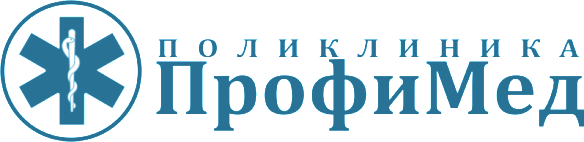           Лицензия № ЛО-77-01-014770 от 31.08.2017Общество с ограниченной ответственностью «Поликлиника «ПрофиМед»ИНН 7716611839 ОГРН 1087746891760  E-mail: info.profimed@yandex.ru127273, г. Москва, ул. Отрадная, д. 2 Б                       Тел. 8 (495) 642-84-03Полное наименованиеОбщество с ограниченной ответственностью «Поликлиника «ПрофиМед»Краткое наименованиеООО «Поликлиника «ПрофиМед»ИНН7716611839КПП771501001ОГРН1087746891760Адрес юридический127273, г.Москва, ул.Отрадная д.2 «Б»Адрес фактический127273, г.Москва, ул.Отрадная д.2 «Б»Адрес для корреспонденции127273, г.Москва, ул.Отрадная д.2 «Б» Телефон/факс(495) 642-84-03e-mail profimed200@yandex.ruСайтhttp://p-profimed.ru/Р/сч40702810000000075899БанкФилиал № 7701 Банка ВТБ (ПАО) г. Москва   107031, г. Москва, ул. Кузнецкий мост, д. 17, стр. 1БИК044525745Кор/сч30101810345250000745Коды ОКВЭД86.21ОКПО87614481ОКАТО45280574000ОКТМО45359000ОКОПФ12300ОКФС16ОКОГУ4210014Генеральный директорСеребряков Дмитрий Викторович на основании УставаГлавный бухгалтерМиронова Светлана Геннадиевна